Příklad 1Útvar Doprava zajišťuje přepravu, k dispozici má jeden typ automobilu. Stanovte vnitropodnikovou cenu na úrovni 	a) variabilních nákladů, 	b) plných nákladů, 	c) plných nákladů se ziskovou přirážkou, 	d) na úrovní tržní ceny. Příklad 2Útvar dopravy, který je řízený v režimu nákladového střediska, předává ostatním útvarům v rámci podniku své výkony, které jsou vyjádřeny ujetými km a oceněné vnitropodnikovou cenou na úrovni předem stanovených plných střediskových nákladů. Vnitropodniková cena 1 km činí podle kalkulace 40,- Kč a byly odvozena z následujících údajů: spotřeba jednicových pohonných hmot 20,00 Kč variabilní režie (opravy a údržba) 4,00 Kč fixní režie 16,00 Kč Podíl fixní režie, který připadá na l km, byl odvozen ze střediskového rozpočtu fixních nákladů ve výši 1 600 000 Kč a ze stanovení kapacity útvaru 100 000 ujetých km. Ve sledovaném období předal útvar dopravy ostatním střediskům celkem 102 000 km. V souvislosti s jejich provedením vynaložil 2 032 000 Kč na spotřebu jednicových pohonných hmot, 388 000 Kč variabilní režie na opravy a údržbu vozidel a 1 616 000 Kč fixních režijních nákladů.Zjistěte vnitropodnikový hospodářský výsledek hospodaření útvaru dopravy.Příklad 3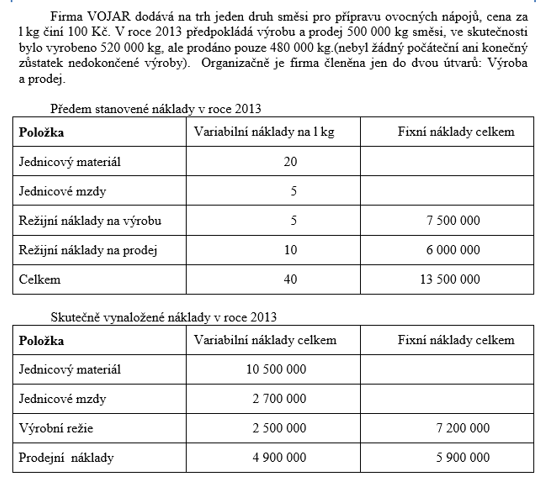 	ÚKOLY: Sestavte předběžnou kalkulaci nákladů l ks výrobku. Strukturu kalkulace zvolte tak, aby vyhovovala potřebám rozhodování o objemu a sortimentu výkonů.Stanovte vnitropodnikovou cenu na úrovni plných nákladů pro ocenění výkonů střediska Výroba a střediska Prodej.Zjistěte výsledky hospodaření střediska Výroba a prodej za předpokladu, že vnitropodniková cena je stanovena na úrovni předem stanovených plných nákladů.Zjistěte kalkulovaný zisk z prodeje za předpokladu, že se interní výkony oceňují na úrovni plných nákladů.PoložkyJednotkyPlán činnosti útvaru60 000 kmProdejní cena externím zákazníkům dle trhu22,5 Kč/kmNorma spotřeby pohonných hmot35 litrů/100 kmPředpokládaná nákupní cena pohonných hmot34,5 Kč/lRozpočet režijních nákladůz toho variabilní nákladyz toho fixní náklady355 500 Kč175 500 Kč180 000 KčOčekávaná rentabilita nákladů30 %Skutečně ujeté km útvaru63 000 kmCelkové skutečně vynaložené náklady střediskaz toho pohonné hmoty1 162 500 Kč792 000 Kč